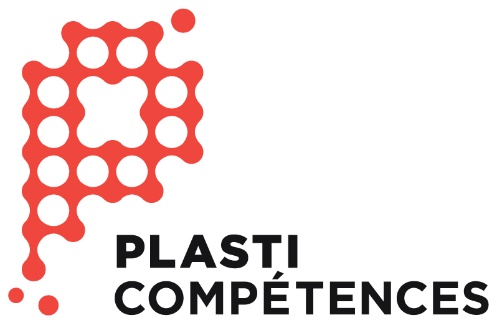 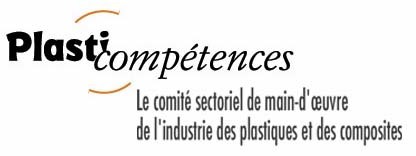 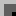 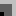 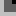 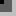 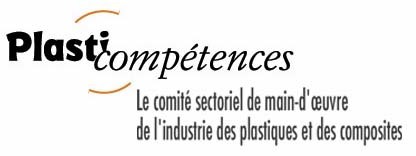 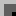 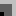 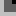 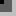 Fonction de travail :Rôles et responsabilités :Profil de la fonction de travail – Technicien de procédés - 2021 SOUS-TÂCHESCONNAISSANCES
THÉORIQUESCONNAISSANCES
PRATIQUESCRITÈRES DE PERFORMANCECRITÈRES DE PERFORMANCETÂCHE 1 : Préparer la mise à l’essai de nouveaux procédésTÂCHE 1 : Préparer la mise à l’essai de nouveaux procédésTÂCHE 1 : Préparer la mise à l’essai de nouveaux procédésTÂCHE 1 : Préparer la mise à l’essai de nouveaux procédésTÂCHE 1 : Préparer la mise à l’essai de nouveaux procédés1.1 Planifier son travailConnaissances de base du système de planification interne :
– bon de commande
– tableau de production
– planification informatisée
– production en continu
– prioritésCommunication verbale (notions de communication)Temps de référence pour les opérations à effectuerCalendrier de production interne versus disponibilité de la machine à mouler, des équipements périphériques et des équipements de manutentionDélais de livraison pour les nouveaux projets en développementInterprétation du système de base pour 
la planification interneConsultation des instructions de travailUtilisation du calendrier de productionPlanification de la durée des opérationsGestion des prioritésInterprétation du système de base pour 
la planification interneConsultation des instructions de travailUtilisation du calendrier de productionPlanification de la durée des opérationsGestion des prioritésIdentification claire du travail à effectuer et des priorités d’interventionRespect du processus de 
travail établi1.2 Revêtir les équipements de protection individuelle en s’assurant de leur conformité et de leur entretienRègles de santé et de sécurité Règles de santé et de sécurité internes de l’entrepriseCaractéristiques et modes d’utilisation des équipements de protection individuelleMéthodologie d’inspection des EPIPort adéquat des équipements de protection individuelleUtilisation adéquate des équipements 
de sécuritéPort adéquat des équipements de protection individuelleUtilisation adéquate des équipements 
de sécuritéRespect des règles et des procédures de santé et de sécurité établies1.3 Sélectionner, vérifier, préparer et entretenir les outils et le matériel nécessaires selon les besoins de la production et les exigences de sécuritéRègles de santé et de sécuritéCaractéristiques et fonctionnement des outils : pistolets à air comprimé, clés dynamométriques, etc.Caractéristiques et emplacement du matériel : boulons, pont roulant, palan, potence, etc.Connaissance des produits de nettoyage et de lubrificationÉvaluation de l’état de l’outillageVérification de la calibration des instruments de mesure et des gabarits 
de contrôleEntretien et nettoyage des outilsSélection du matériel nécessaireÉvaluation de l’état de l’outillageVérification de la calibration des instruments de mesure et des gabarits 
de contrôleEntretien et nettoyage des outilsSélection du matériel nécessaireChoix approprié des outils et du matériel1.4 Vérifier la procédure de cadenassage indiquée et l’appliquer s’il y a lieuRègles de santé et de sécuritéProcédures de cadenassageApplication de la procédure de cadenassageApplication de la procédure de cadenassageRespect de la procédure de cadenassageRespect de son cadre professionnelSOUS-TÂCHESSOUS-TÂCHESCONNAISSANCES
THÉORIQUESCONNAISSANCES
PRATIQUESCRITÈRES DE PERFORMANCE1.5 Vérifier le conditionnement de la matière première1.5 Vérifier le conditionnement de la matière première1.5 Vérifier le conditionnement de la matière premièreIdentification et connaissance des caractéristiques des matières premièresFiches techniques des matières premièresCaractéristiques et mode de fonctionnement des séchoirsInstructions de travail sur les techniques de séchage des matières premières (température, temps de conditionnement)Règles de santé et de sécuritéSIMDUTApplication des recommandations des fiches techniques concernant la matièreUtilisation des séchoirs selon le mode de fonctionnement prévuConditionnement adéquat de la matière première pour le procédé1.6 Amorcer le temps de préchauffage des équipements de production si requis1.6 Amorcer le temps de préchauffage des équipements de production si requis1.6 Amorcer le temps de préchauffage des équipements de production si requisCaractéristiques et procédures d’opération des équipements de productionApplication des méthodes d’opération des équipements de productionPréchauffage adéquat des équipements de production1.7 Procéder aux vérifications préalables et aux ajustements nécessaires sur les équipements périphériques (ex. : table de calibration)1.7 Procéder aux vérifications préalables et aux ajustements nécessaires sur les équipements périphériques (ex. : table de calibration)1.7 Procéder aux vérifications préalables et aux ajustements nécessaires sur les équipements périphériques (ex. : table de calibration)Connaissance approfondie des fonctionnalités des périphériquesConnaissance approfondie des interactions entre les différents périphériquesApplication des méthodes d’ajustementPréparation et usage adéquat des périphériques1.8 Vérifier la compatibilité filière-extrudeuse1.8 Vérifier la compatibilité filière-extrudeuseAnalyse de remplissageCaractéristiques de la filièreCaractéristiques des pièces à fabriquerCaractéristiques de l’extrudeuse :
– capacité de dosage selon la vitesse réglée Analyse de remplissageCaractéristiques de la filièreCaractéristiques des pièces à fabriquerCaractéristiques de l’extrudeuse :
– capacité de dosage selon la vitesse réglée Interprétation des résultats de l’analyse de remplissageValidation de la méthode à préconiser pour la prise de pièces (main de robot) en relation avec la morphologie de la pièce, s’il y a lieu Interprétation des mesures Utilisation d’instruments de mesureRéalisation adéquate de la pièce complèteRespect des critères de compatibilité filière-machineTÂCHE 2 : Réaliser des essais pour le développement et la mise en production de nouveaux produitsTÂCHE 2 : Réaliser des essais pour le développement et la mise en production de nouveaux produitsTÂCHE 2 : Réaliser des essais pour le développement et la mise en production de nouveaux produitsTÂCHE 2 : Réaliser des essais pour le développement et la mise en production de nouveaux produitsTÂCHE 2 : Réaliser des essais pour le développement et la mise en production de nouveaux produitsTÂCHE 2 : Réaliser des essais pour le développement et la mise en production de nouveaux produitsSOUS-TÂCHESSOUS-TÂCHESCONNAISSANCES
THÉORIQUESCONNAISSANCES
PRATIQUESCRITÈRES DE PERFORMANCE2.1 Effectuer le montage des outillages (filière et périphériques)2.1 Effectuer le montage des outillages (filière et périphériques)2.1 Effectuer le montage des outillages (filière et périphériques)Connaissance du mode de fonctionnementdu panneau de contrôle d’une extrudeuseProcédures d’installationLecture des schémas d’installationCaractéristiques et capacités des boulonsFonctionnement des outils de montage (pistolets à air comprimé, clés dynamométriques)Composantes d’une filièreSystème d’alimentation à canaux chaudsFonctions de l’extrudeuse (expulsion, régulation thermique, alimentation)Connaissance de la séquence de l’extrudeuse Modes d’opération manuels des robots et bras manipulateurs, s’il y a lieu Connaissance de base en hydraulique, pneumatique et électricité (versus sécurité)Paramètres d’ajustement de l’extrudeuseStandards de productionProcédures d’opération des équipements de manutention : chariots élévateurs, ponts roulants, transpalettesSystèmes de mesure : impérial et métriqueRègles de santé et de sécuritéInterprétation des schémas d’installationApplication des procédures d’installationRespect des normes d’utilisation des boulonsUtilisation adéquate des clés dynamométriquesApplication des critères de vérification de la qualité de l’installationCompréhension du système d’expulsion utilisé Application des modes d’opération manuels des robots et bras manipulateursApplication des méthodes de raccordement des systèmes hydrauliques, pneumatiques et électriquesApplication des modes de branchement des entrées et sorties d’eauApplication des méthodes d’opération des équipements de manutention (manœuvres)Intégration des standards de productionApplication des règles de santé et de sécuritéMontage adéquat et efficace de la filièreConsignation des informations sur les particularités du montageRespect des étapes de montageRespect des critères de vérification d’un montageRespect des règles de santé et de sécuritéSOUS-TÂCHESCONNAISSANCES
THÉORIQUESCONNAISSANCES
PRATIQUESCRITÈRES DE PERFORMANCE2.2 Effectuer le départ de la productionLecture des schémas d’aménagement despostes de travail (layout)Procédures de départ de l’extrudeuseCycle d’extrusionTableau de commande de l’extrudeuseConnaissance approfondie des paramètres de l’extrudeuse 
– pression, vitesse, température, ampérageTableau de commande des périphériquesConnaissance approfondie des paramètres des périphériques
– pression, vitesse, températureConnaissance des effets et des interrelations entre les paramètresStandards de production internes (cahier des charges)Défauts d’extrusion et critères de conformité du clientRègles de santé et de sécuritéApplication des procédures de départ de l’extrudeuse Utilisation et distinction des paramètres d’extrusionApplication des standards de production internesApplication des règles de santé et de sécuritéMise en opération sécuritaire et répondant aux normes de fabricationProduction de pièces respectant les normes de qualitéRespect de l’ordre des étapes de départ2.3 Déterminer les paramètres optimaux et suggérer des améliorations sur la filière et les équipements du procédéCaractéristiques de la filièreLecture de plans et devisConnaissance approfondie des paramètres d’extrudeuseCadre de développement des standards de productionPrincipes de travail d’équipeMéthodes de résolution de problèmesInterprétation des plans et devisUtilisation et distinction des paramètres d’extrusionDéveloppement des standards de production internes respectant les requis du projet (cadence, nombre de pieds fabriquées, etc.)Analyse des défauts d’extrusion en lien avec le design de la filièreApplication de méthodes de résolution de problèmesProduction de pièces respectant les normes de qualitéProduction permettant l’atteinte des éléments de performance ciblés pour le projetSOUS-TÂCHESCONNAISSANCES
THÉORIQUESCONNAISSANCES
PRATIQUESCRITÈRES DE PERFORMANCE2.4 Inscrire les résultats, adapter les consignes d’utilisation selon les particularités de la filière et collaborer à la réalisation du cahier des charges et des standards de productionOutils internes de procédures et d’instructions de travail (ex. : cahiers des charges)Paramètres d’ajustement de l’extrudeuseCaractéristiques et modes de fonctionnement de la filière et de ses composantesCritères de conformité du clientInstruments de mesureInformatique : logiciel de saisie des informationsUtilisation des outils internes d’instructions de travail (ex. :cahiers des charges)Utilisation et distinction des paramètres d’extrusionSélection appropriée des méthodes de contrôle de la qualitéUtilisation d’un logiciel informatique de saisie des informationsProduction d’instructions de travail précises (ex. : cahiers des charges) respectant les standards internes et ceux du client2.5 Collaborer aux essais de la filière, à la résolution de problèmes techniques, à l’optimisation et assurer le lien avec le technicienLecture de plans et devisConnaissance de base du procédé d’extrusionOutils internes d’instructions de travail (ex. : cahiers des charges)Procédures d’installation de la filièreProcédures de départ et d’arrêt de l’extrudeuseMéthodes d’optimisationCritères de conformité du clientMéthodes de résolution de problèmesMétrologieNotions de communication et de relations interpersonnellesObservation des procédures d’installation de la filière, de départ et d’arrêt de l’extrudeuse en lien avec les particularités du mouleApplication des méthodes d’optimisationContrôle des critères de conformité du clientApplication de notions de communication et de relations interpersonnellesRespect des normes et de la qualité dans la production des premières piècesCommunication précise des informations relatives à l’amélioration de la filière2.6 Effectuer l’arrêt de la productionInstructions de travail et procédures d’arrêt de l’extrudeuse Processus d’extrusionTableau de commande de l’extrudeuseMéthodes de purge selon la matière utiliséeRègles de santé et de sécurité lors des arrêts selon la matière utiliséeApplication des procédures d’arrêt de l’extrudeuseApplication des méthodes de purge du plastique de l’extrudeuse selon la matière utiliséeApplication des règles de santé et de sécurité lors des arrêtsManipulation et entreposage adéquat de la matière première.Arrêt sécuritaire de l’extrudeuseRespect des procédures d’arrêtRespect des règles de santé et de sécurité lors des arrêtsSOUS-TÂCHESCONNAISSANCES
THÉORIQUESCONNAISSANCES
PRATIQUESCRITÈRES DE PERFORMANCE2.7 Effectuer le démontage de la filière et des équipements périphériquesMode de fonctionnement de la filière et de ses composantes Manuel de la filière : critères d’inspection de l’état de la filièreCaractéristiques et techniques d’utilisation des outils de démontageProcédures de nettoyage d’une filièreEffets de l’humidité sur la filièreGamme et caractéristiques des produits de nettoyage et d’agents antioxydantsProcédures et méthodes d’utilisation des produits de graissage et des agents antioxydantsSIMDUT Normes HACCP, si applicableCaractéristiques et méthodes d’installation des barruresProcédures internes de rangementProcédures d’opération des équipements de manutention et d’utilisation des dispositifs de retenueProcédures de sortie de la filièreGamme, caractéristiques et modes de fonctionnement des équipements périphériques et de ses composantes (chauffe-eau, granulateurs, convoyeurs, séchoirs, pompes hydrauliques auxiliaires, etc.)Procédures de démontage et de nettoyage des équipements périphériquesFiche d’identification de la filièreRègles de santé et de sécuritéApplication des méthodes de purge et de débranchement des circuits d’eauApplication des critères d’inspection de l’état de la filière (présence de grippage, mâchefer, etc.)Application des méthodes de démontage de la filière et des composantesIdentification des produits de graissage, et d’anti-oxydationApplication des procédures et des méthodes de graissage et de polissageApplication du SIMDUT Application des contraintes des normes HACCPIdentification et repérage des barruresApplication des méthodes d’installation des barruresApplication des modes de débranchement, des circuits hydrauliques, pneumatiques et électriques présentsUtilisation sécuritaire des outils de démontageApplication des méthodes d’opération (manœuvres) des équipements de manutentionApplication des procédures de rangement internesRespect des modes d’opération sécuritaire des équipements périphériquesApplication des procédures de démontage, de nettoyage et d’inspection des équipements périphériquesUtilisation des fiches d’identificationConsignation des informations et application des normes internes de suivi d’entretien de la filièreRespect des méthodes de purge des circuits d’eauRepérage adéquat des anomaliesFonctionnement adéquat de la filière et des composantesApplication adéquate des procédures de graissage et d’anti-oxydation des points critiquesRepérage du type et de l’emplacement des barrures et utilisation appropriéeDébranchement respectant le mode de fonctionnement de la filièreDémontage sécuritaire et efficaceTransport sécuritaire du moule et rangement à l’endroit appropriéDémontage sécuritaire et efficace des équipements périphériquesMaintien en bon état des composantesInformations claires sur les travaux d’entretien effectuésSOUS-TÂCHESCONNAISSANCES
THÉORIQUESCONNAISSANCES
PRATIQUESCRITÈRES DE PERFORMANCE2.8 Nettoyer et entretenir ses aires de travailInstructions et procédures de nettoyage des aires de travailProduits et accessoires de nettoyageProcédures de rangementRègles de santé et de sécuritéSIMDUT Application des procédures dans le nettoyage de ses aires de travailUtilisation adéquate des produits et des équipements requisApplication des procédures de rangementApplication des règles de santé et de sécurité, et du SIMDUT Aires de travail propres, rangées et sécuritairesRespect des règles de santé et de sécuritéTÂCHE 3 : Coordonner la résolution de problèmes techniques de production et l’optimisation du procédé d’extrusionTÂCHE 3 : Coordonner la résolution de problèmes techniques de production et l’optimisation du procédé d’extrusionTÂCHE 3 : Coordonner la résolution de problèmes techniques de production et l’optimisation du procédé d’extrusionTÂCHE 3 : Coordonner la résolution de problèmes techniques de production et l’optimisation du procédé d’extrusion3.1 Analyser, diagnostiquer et solutionner les problèmes d’extrusionMéthodes d’analyse de résolution de problèmeConnaissance des caractéristiques et des modes d’utilisation de l’extrudeuse et de l’outillageLecture de plansDéfauts d’extrusionConnaissance approfondie des paramètres d’extrusionInterprétation de plans et mesuresApplication de méthodes d’analyse diagnostiqueUtilisation des manuels du fabricantDiagnostic adéquat et correction des problèmes d’extrusion3.2 Coordonner les démarches d’optimisation du procédé d’extrusionConnaissance approfondie des paramètres d’extrusionMéthodes de résolution de problèmeApplication de méthodes de résolution de problèmeUtilisation et distinction des paramètres d’extrusionAnalyse des non-conformités et des besoins de la productionRédaction de rapports de non-conformitéInterpréter les besoins du clientInterprétation juste des besoins du clientAmélioration de la performance 
et gain de productivité3.3 Assurer le soutien technique auprès des opérateursOutils internes de procédures et d’instructions de travailConnaissance approfondie du procédé d’extrusion et des matières premièresNotions de communication et de relations interpersonnellesApplication de notions de communication et de relations interpersonnellesCoaching de développementDisponibilité d’un encadrement technique de qualité pour les opérateursSOUS-TÂCHESSOUS-TÂCHESCONNAISSANCES
THÉORIQUESCONNAISSANCES
PRATIQUESCRITÈRES DE PERFORMANCETÂCHE 4 : Collaborer à l’élaboration d’un programme d’entretien préventif de la filière, de l’extrudeuse et des équipementsTÂCHE 4 : Collaborer à l’élaboration d’un programme d’entretien préventif de la filière, de l’extrudeuse et des équipementsTÂCHE 4 : Collaborer à l’élaboration d’un programme d’entretien préventif de la filière, de l’extrudeuse et des équipementsTÂCHE 4 : Collaborer à l’élaboration d’un programme d’entretien préventif de la filière, de l’extrudeuse et des équipementsTÂCHE 4 : Collaborer à l’élaboration d’un programme d’entretien préventif de la filière, de l’extrudeuse et des équipements4.1 Rapporter les besoins d’entretien préventif de la filière, de l’extrudeuse et des équipementsSystème de planification utilisé par l’employeurNiveau d’utilisation des équipements et installationsRecommandations du fabricant concernant la nature et la fréquence des travaux d’entretienMéthodes de résolution de problèmeMode de fonctionnement de la filière et de ses composantesMéthodes de démontage des composantes de la filière (connecteurs)Finis de surface de la filièreMéthodes de polissage mineurCaractéristiques et composantes de l’extrudeuseSystème de planification utilisé par l’employeurNiveau d’utilisation des équipements et installationsRecommandations du fabricant concernant la nature et la fréquence des travaux d’entretienMéthodes de résolution de problèmeMode de fonctionnement de la filière et de ses composantesMéthodes de démontage des composantes de la filière (connecteurs)Finis de surface de la filièreMéthodes de polissage mineurCaractéristiques et composantes de l’extrudeuseUtilisation du système de planification interneInterprétation du manuel du fabricantApplication de méthodes de résolution de problèmeApplication sécuritaire des méthodes de remplacement des composantesUtilisation appropriée de l’outillageIdentification des besoins d’entretien préventif des équipements et de l’outillage du secteur d’extrusionIntégration des nouveaux besoins au calendrier d’entretien préventif4.2 Apporter du soutien lors des réparations de l’outillage, si nécessaireRecommandations du fabricant concernant la nature et la fréquence des travaux d’entretienMéthodes de résolution de problèmeMode de fonctionnement de la filière et de ses composantesMéthodes de démontage des composantes de la filière (connecteurs)Finis de surface de la filièreMéthodes de polissage mineurCaractéristiques et composantes de l’extrudeuseRecommandations du fabricant concernant la nature et la fréquence des travaux d’entretienMéthodes de résolution de problèmeMode de fonctionnement de la filière et de ses composantesMéthodes de démontage des composantes de la filière (connecteurs)Finis de surface de la filièreMéthodes de polissage mineurCaractéristiques et composantes de l’extrudeuseInterprétation du manuel du fabricantApplication de méthodes de résolution de problèmesApplication sécuritaire des méthodes de remplacement des composantesUtilisation appropriée de l’outillageSoutien adéquat lors de la réparation de la filièreSOUS-TÂCHESCONNAISSANCES
THÉORIQUESCONNAISSANCES
THÉORIQUESCONNAISSANCES
PRATIQUESCRITÈRES DE PERFORMANCECRITÈRES DE PERFORMANCETÂCHE 5 : Collaborer au processus de formation des travailleurs de productionTÂCHE 5 : Collaborer au processus de formation des travailleurs de productionTÂCHE 5 : Collaborer au processus de formation des travailleurs de productionTÂCHE 5 : Collaborer au processus de formation des travailleurs de productionTÂCHE 5 : Collaborer au processus de formation des travailleurs de productionTÂCHE 5 : Collaborer au processus de formation des travailleurs de production5.1 Collaborer à l’analyse des besoins de formation du personnel de productionRôles et responsabilités des fonctions de travail de la productionLois et règles de santé et de sécuritéProcessus d’intégration des nouveaux travailleursNotions de base en méthodes d’analyse de besoins de formation (ABF)Observation des non-conformités et des situations d’accidentsAnalyse des informations recueillies auprès des travailleurs et de la directionApplication de méthodes de base en analyse de besoins de formationObservation des non-conformités et des situations d’accidentsAnalyse des informations recueillies auprès des travailleurs et de la directionApplication de méthodes de base en analyse de besoins de formationObservation des non-conformités et des situations d’accidentsAnalyse des informations recueillies auprès des travailleurs et de la directionApplication de méthodes de base en analyse de besoins de formationSignalement des besoins de formation des travailleurs de production5.2 Informer les responsables et participer à la formation des opérateursNotions de communication et de relations interpersonnellesPrincipes de travail d’équipeNotions de base en méthodes de transmission de connaissancesApplication de notions de communication et de relations interpersonnellesApplication de principes de base en transmission de connaissancesApplication de notions de communication et de relations interpersonnellesApplication de principes de base en transmission de connaissancesApplication de notions de communication et de relations interpersonnellesApplication de principes de base en transmission de connaissancesInformation adéquate et précise pour les travailleurs de production